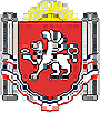 АДМИНИСТРАЦИЯ БЕРЕЗОВСКОГО СЕЛЬСКОГО ПОСЕЛЕНИЯРАЗДОЛЬНЕНСКОГО РАЙОНАРЕСПУБЛИКИ КРЫМПОСТАНОВЛЕНИЕ04.07.2023 г.                        	  		                                       			№ 241с. БерезовкаО внесении изменений в постановление Администрации Березовского сельского поселения от 23.04.2018 № 81 «Об утверждении административного регламента по предоставлению муниципальной услуги «Предоставление земельного участка гражданам, на котором расположена постройка, возведенная самовольно до 18 марта 2014 года, и выдачи заключения о возможности признания ее объектом индивидуального жилищного строительства»Рассмотрев протест прокуратуры Раздольненского района от 16.06.2023 № 033-2023/Прдп219-23-20350020 на постановление Администрации Березовского сельского поселения от 23.04.2018 № 81 «Об утверждении административного регламента по предоставлению муниципальной услуги «Предоставление земельного участка гражданам, на котором расположена постройка, возведенная самовольно до 18 марта 2014 года, и выдачи заключения о возможности признания ее объектом индивидуального жилищного строительства» в соответствии Федеральным законом от 06.10.2003 № 131-ФЗ «Об общих принципах организации местного самоуправления в Российской Федерации», Федеральным законом от 27.07.2010 № 210-ФЗ «Об организации предоставления государственных и муниципальных услуг», Уставом муниципального образования Березовское сельское поселение Раздольненского района Республики КрымПОСТАНОВЛЯЮ:1. Внести в постановление Администрации Березовского сельского поселения от 23.04.2018 № 81 «Об утверждении административного регламента по предоставлению муниципальной услуги «Предоставление земельного участка гражданам, на котором расположена постройка, возведенная самовольно до 18 марта 2014 года, и выдачи заключения о возможности признания ее объектом индивидуального жилищного строительства» следующие изменения:1.1. в приложении к постановлению:1) в разделе 2:а) пункт 2.3 изложить в следующей редакции: «2.3. Результат предоставления муниципальной услуги.2.3.1. Наименование и состав реквизитов документов, содержащих решение о предоставлении муниципальной услуги, на основании которых заявителю предоставляется результат муниципальной услуги:Конечным результатом предоставления муниципальной услуги является предоставление земельного участка и выдача заключения о возможности признания объекта капитального строительства объектом индивидуального жилищного строительства либо отказ в предоставлении земельного участка и выдаче заключения о возможности признания объекта капитального строительства объектом индивидуального жилищного строительства в форме письма Администрация Березовского сельского поселения Раздольненского района Республики Крым, содержащего номер, дату, наименование органа, предоставляющего муниципальную услугу, реквизиты заявителя.2.3.2. Наименование информационной системы, в которой фиксируется факт получения Заявителем результата предоставления муниципальной услуги:- «Единый портал государственных и муниципальных услуг (функций)» (ЕПГУ) и в государственной информационной системе «Портал государственных и муниципальных услуг Республики Крым» (РПГУ).2.3.3. Способ получения результата предоставления муниципальной услуги: результат предоставления муниципальной услуги по выбору заявителя может быть выдан в форме документа на бумажном носителе, направлен в виде почтового отправления, а также в форме электронного документа посредством ЕПГУ/РПГУ или адресу электронной почты, указанному заявителем.»;б) подпункт 2.6.2 пункта 2.6 изложить в следующей редакции:«2.6.2. Запрещается требовать от заявителя:1) представления документов и информации или осуществления действий, представление или осуществление которых не предусмотрено нормативными правовыми актами, регулирующими отношения, возникающие в связи с предоставлением государственных и муниципальных услуг;2) представления документов и информации, в том числе подтверждающих внесение заявителем платы за предоставление государственных и муниципальных услуг, которые находятся в распоряжении органов, предоставляющих государственные услуги, органов, предоставляющих муниципальные услуги, иных государственных органов, органов местного самоуправления либо подведомственных государственным органам или органам местного самоуправления организаций, участвующих в предоставлении предусмотренных частью 1 статьи 1 Федерального закона от 27.07.2010 № 210-ФЗ “Об организации предоставления государственных и муниципальных услуг” государственных и муниципальных услуг, в соответствии с нормативными правовыми актами Российской Федерации, нормативными правовыми актами субъектов Российской Федерации, муниципальными правовыми актами, за исключением документов, включенных в определенный частью 6 статьи 7 Федерального закона от 27.07.2010 № 210-ФЗ “Об организации предоставления государственных и муниципальных услуг” перечень документов. Заявитель вправе представить указанные документы и информацию в органы, предоставляющие государственные услуги, и органы, предоставляющие муниципальные услуги, по собственной инициативе;3) осуществления действий, в том числе согласований, необходимых для получения государственных и муниципальных услуг и связанных с обращением в иные государственные органы, органы местного самоуправления, организации, за исключением получения услуг и получения документов и информации, предоставляемых в результате предоставления таких услуг, включенных в перечни, указанные в части 1 статьи 9 Федерального закона от 27.07.2010 № 210-ФЗ “Об организации предоставления государственных и муниципальных услуг”;4) представления документов и информации, отсутствие и (или) недостоверность которых не указывались при первоначальном отказе в приеме документов, необходимых для предоставления государственной или муниципальной услуги, либо в предоставлении государственной или муниципальной услуги, за исключением следующих случаев:а) изменение требований нормативных правовых актов, касающихся предоставления государственной или муниципальной услуги, после первоначальной подачи заявления о предоставлении государственной или муниципальной услуги;б) наличие ошибок в заявлении о предоставлении государственной или муниципальной услуги и документах, поданных заявителем после первоначального отказа в приеме документов, необходимых для предоставления государственной или муниципальной услуги, либо в предоставлении государственной или муниципальной услуги и не включенных в представленный ранее комплект документов;в) истечение срока действия документов или изменение информации после первоначального отказа в приеме документов, необходимых для предоставления государственной или муниципальной услуги, либо в предоставлении государственной или муниципальной услуги;г) выявление документально подтвержденного факта (признаков) ошибочного или противоправного действия (бездействия) должностного лица органа, предоставляющего государственную услугу, или органа, предоставляющего муниципальную услугу, государственного или муниципального служащего, работника многофункционального центра, работника организации, предусмотренной частью 1.1 статьи 16 Федерального закона от 27.07.2010 № 210-ФЗ “Об организации предоставления государственных и муниципальных услуг”, при первоначальном отказе в приеме документов, необходимых для предоставления государственной или муниципальной услуги, либо в предоставлении государственной или муниципальной услуги, о чем в письменном виде за подписью руководителя органа, предоставляющего государственную услугу, или органа, предоставляющего муниципальную услугу, руководителя многофункционального центра при первоначальном отказе в приеме документов, необходимых для предоставления государственной или муниципальной услуги, либо руководителя организации, предусмотренной частью 1.1 статьи 16 Федерального закона от 27.07.2010 № 210-ФЗ “Об организации предоставления государственных и муниципальных услуг”, уведомляется заявитель, а также приносятся извинения за доставленные неудобства;5) предоставления на бумажном носителе документов и информации, электронные образы которых ранее были заверены в соответствии с пунктом 7.2 части 1 статьи 16 Федерального закона от 27.07.2010 № 210-ФЗ «Об организации предоставления государственных и муниципальных услуг», за исключением случаев, если нанесение отметок на такие документы, либо их изъятие является необходимым условием предоставления государственной или муниципальной услуги, и иных случаев, установленных федеральными законами.».2. Обнародовать настоящее постановление на информационных стендах населенных пунктов Березовского сельского поселения и на официальном сайте Администрации Березовского сельского поселения Раздольненского района Республики Крым (http:/berezovkassovet.ru/, регистрация в качестве сетевого издания Эл № ФС77-82823 от 04.03.2022 г.).3. Настоящее постановление вступает в силу с момента официального обнародования. 4. Контроль за исполнением постановления оставляю за собой.Председатель Березовского сельскогосовета - глава Администрации Березовского сельского поселения							А.Б.НазарАдміністрація Березівського       Администрация Березовского        Къырым Джумхуриети Раздольное    сільського поселення                         сельского поселения                           болюги Березовка койРоздольненського району                    Раздольненского района                   къасабасынынъ Идареси       Республіки Крим                              Республики   Крым                Почтовый адрес: 296260  Республика Крым, Раздольненский район, село Березовка, ул.Гагарина, 52, тел. факс (06553) 94-412, e-mail berezovkassovet@razdolnoe.rk.gov.ruот  05.07.2023  № 02-19/                                                                        		Заместителю прокурора                                                                        		Раздольненского района									советнику юстиции                                                                          			Березовиченко Ю.Ю.         Прокуратурой Раздольненского района вынесен протест от 16.06.2023 № 033-2023/Прдп219-23-20350020 на постановление Администрации Березовского сельского поселения от 23.04.2018 № 81 «Об утверждении административного регламента по предоставлению муниципальной услуги «Предоставление земельного участка гражданам, на котором расположена постройка, возведенная самовольно до 18 марта 2014 года, и выдачи заключения о возможности признания ее объектом индивидуального жилищного строительства».       Протест прокуратуры Раздольненского района от 07.04.2023 № 033-2023/Прдп201-23-20350020 рассмотрен c участием помощника прокурора Раздольненского района Шумовской А.М., удовлетворен.        В рамках рассмотрения протеста в целях приведения  обозначенного НПА в соответствие с нормами действующего законодательства, принято постановление Администрации Березовского сельского поселения от 04.07.2023 № 241 «О внесении изменений в постановление Администрации Березовского сельского поселения от 23.04.2018 № 81 «Об утверждении административного регламента по предоставлению муниципальной услуги «Предоставление земельного участка гражданам, на котором расположена постройка, возведенная самовольно до 18 марта 2014 года, и выдачи заключения о возможности признания ее объектом индивидуального жилищного строительства» (копия прилагается).Приложение на 1 л.    Председатель Березовского сельского совета -глава Администрации                                     Березовского сельского поселения                                      			А.Б.Назар